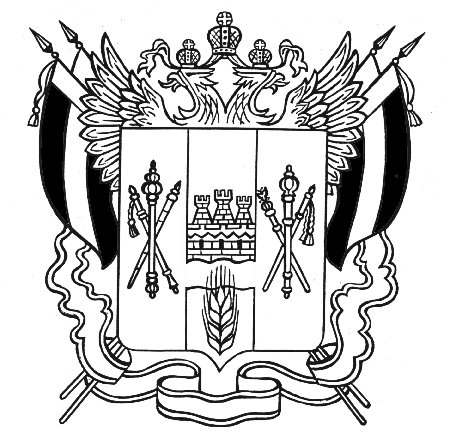 Министерство труда и социального развития Ростовской областигосударственное бюджетное учреждение социального обслуживания населения Ростовской области «Социально-реабилитационный центр для несовершеннолетних г. Ростова-на-Дону»П Р И К А З  № 359-у26 декабря 2020 годаОб утверждении состава комиссии по соблюдению требований к служебному поведению работников ГБУСОН РО «СРЦ г. Ростова-на-Дону» и урегулированию конфликта интересов В целях обеспечения надлежащего контроля за соблюдением запретов и ограничений, предусмотренных Федеральным законом от 25.12.2008 № 273-ФЗ 
«О противодействии коррупции», в связи с кадровыми изменениямиПРИКАЗЫВАЮ:1. Утвердить состав комиссии по соблюдению требований к служебному поведению работников ГБУСОН РО «СРЦ г. Ростова-на-Дону» и урегулированию конфликта интересов (Приложение 1).2. Приказ от 09.10.2020 № 298-у «Об утверждении состава комиссии по соблюдению  требований  к  служебному  поведению  работников ГБУСОН РО «СРЦ г. Ростова-на-Дону» и урегулированию конфликта интересов» признать утратившим силу.3. Контроль за исполнением приказа оставляю за собой.Состав Комиссии по соблюдению требований к служебному поведению 
работников ГБУСОН РО «СРЦ г. Ростова-на-Дону»ДиректорЕ. В. ШубинаС приказом ознакомлены:Приложение № 1к Приказу ГБУСОН РО «СРЦ г. Ростова-на-Дону» от 26.12.2019 № 359-уЛевченко О.А.- заместитель директора по воспитательной и реабилитационной работе, председатель комиссииШмакова А.Р.- заведующий отделением социальной реабилитации, заместитель председателя комиссииЮрова С.Б. - юрисконсульт 1 категории, ответственный за профилактику коррупционных и иных правонарушений, секретарь комиссииЧлены комиссии:Зайцев В.В.- заместитель директора по административно-хозяйственной работе, Казакова И.В.- главный бухгалтер Ишаева Т.В.- специалист по кадрам